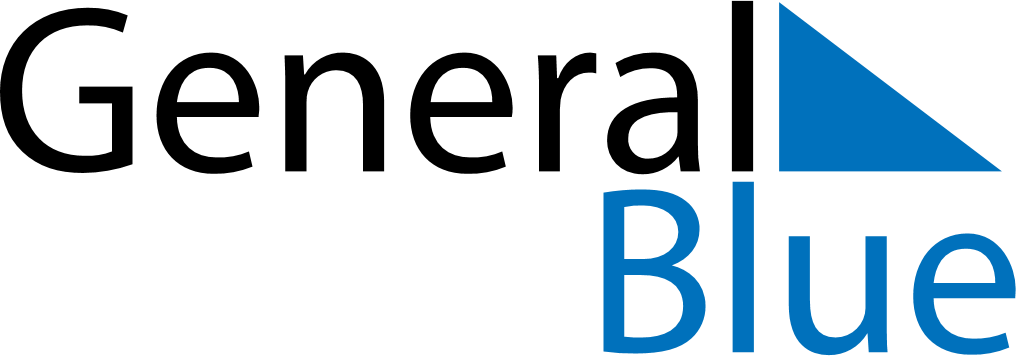 June 2025June 2025June 2025HungaryHungarySundayMondayTuesdayWednesdayThursdayFridaySaturday1234567Day of National Unity891011121314PentecostWhit Monday15161718192021Day of the Independent Hungary222324252627282930